                   GIRFEC/SAFE  Process                 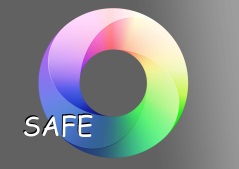 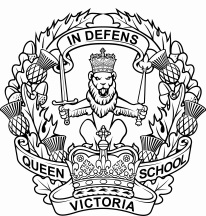 Wellbeing Cause for Concern Form – Part 1To be completed by the person who has the concern.Please ensure this completed document is passed onto the HoM.The purpose of this form is to pass on wellbeing information about a child/young person through the routine support systems in our school.This form should be completed electronically or on paper Child/ Young Person’s Details       2. Person recording the concern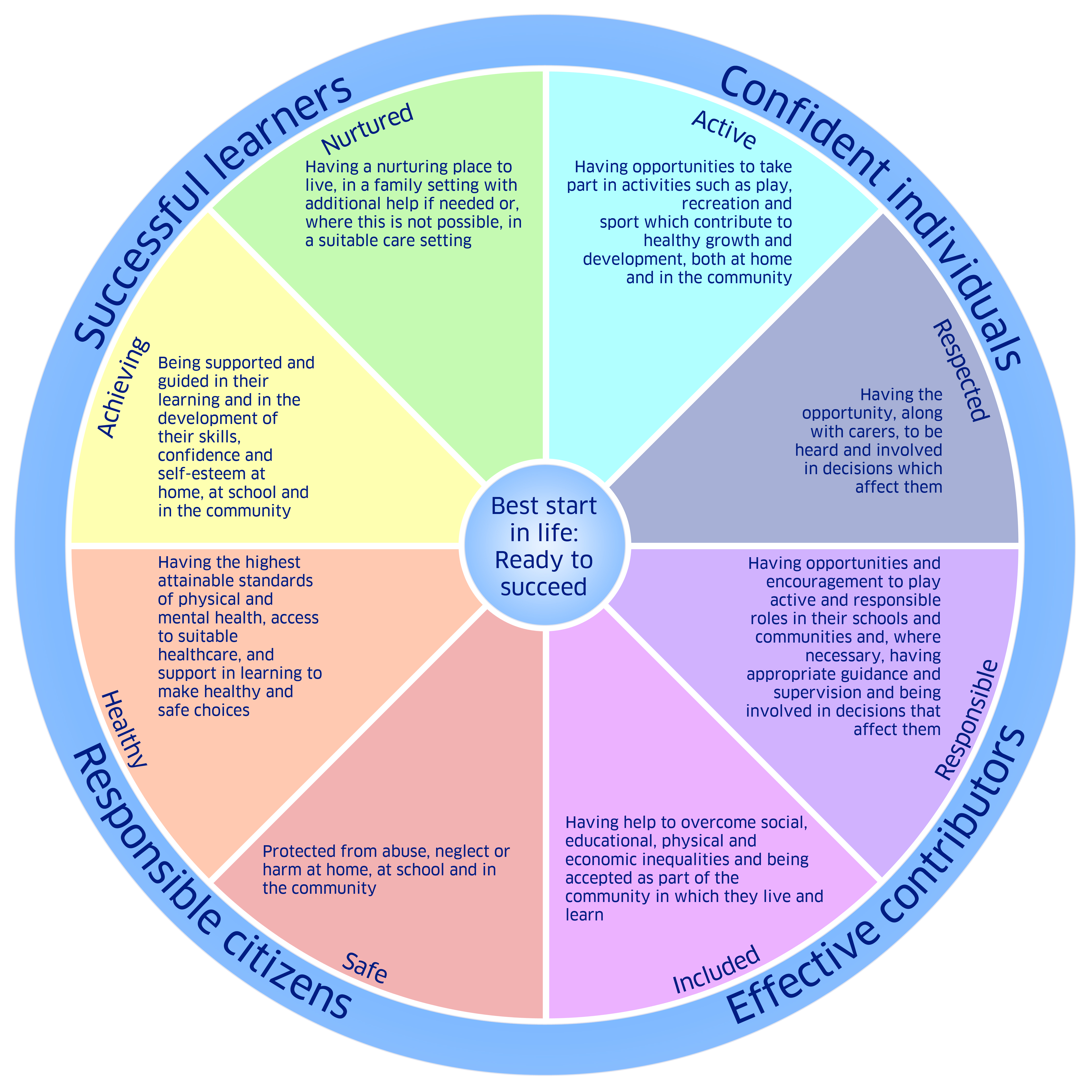 Nature of Concern: Previous Action Taken:Signature:                                                                                           Date:                 GIRFEC/SAFE  Process                 Wellbeing Cause for Concern Form - Part 2To be completed by the Named Person (HoM)Please note: This document must be completed by the HoM.  Parts 1 and 2 must be distributed to relevant staff prior to the GIRFEC meeting. Have there been previous wellbeing concerns? Yes/No ( please circle)Has this concern been shared with the child/young person? Yes/No ( please circle)Has this concern been shared with the child/young person’s parents/carers? Yes/No ( please circle)Has the concern been shared with anyone else? Yes/No ( please circle)What action is being taken in relation to this concern?        	Continue to monitor   Bring the Child’s/Young Person’s Needs to a GIRFEC planning meetingInitiate Child Protection proceduresFeedback to the referrer. Name:Role/designation:Date:Name of Named Person ( HoM)   …………………………………………Signed……………………………………..Date………………………….Name:DOB:Year Group:House:HoM:                                 HoM:                                 Name: Role/designation:Use the headings you have ticked on the Wellbeing Wheel to record the details below:PT Informed, please tick in the box if done so.  Name of CYP:Completed by (PRINT):Year Group:New   /   Ongoing    (please circle)Completed by (PRINT):Year Group:House:HoMTutor: